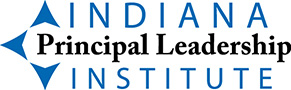 COHORT 7 DATES TO REMEMBERYear 2 Dates to Remember 2020-2021Summer Seminar at Indiana State University: July 16, 2020: (principals and teachers)August Regional Focus-Cohort Meeting (principals only)September 22, 2020:  IPLI Seminar, Virtual, 8:30 - 4:00 (principals and teachers)October Regional Focus-Cohort Meeting (principals only)November 23, 2020: IPLI Seminar in conjunction with the Indiana Association of School Principals Fall Conference, downtown Indianapolis Marriott (principals only)December --- No Events ScheduledJanuary 26, 2021: IPLI Seminar, Virtual, 8:30 - 4:00 (principals and teachers)February Regional Focus-Cohort MeetingMarch Regional Focus-Cohort MeetingApril 13, 2021: IPLI Seminar at Lawrence Township Education & Community Center, 6501 Sunnyside Road, Indianapolis, IN 46236, 8:30-4:00 (principals and teachers)May or June Regional Focus-Cohort Meeting (principals only) 